Классификация алкадиенов по взаимному расположению кратных связей в молекуле. Особенности электронного и пространственного строения сопряженных алкадиенов. Алкадиены – это непредельные (ненасыщенные) нециклические углеводороды, в молекулах которых присутствуют две двойные связи между атомами углерода С=С.Общая формула алкадиенов CnH2n-2 (как у алкинов, а также циклоалкенов), где n ≥ 3.Наличие двух двойных связей между атомами углерода очень сильно влияет на свойства углеводородов. В этой статье мы подробно остановимся на свойствах, способах получения и особенностях строения алкадиенов.Строение, изомерия и гомологический ряд алкадиеновХимические свойства алкадиеновПолучение алкадиеновСтроение алкадиеновСвойства алкадиенов определяются их строением и взаимных расположением двойных связей в молекуле.Изолированные двойные связи разделены в углеродной цепи двумя или более σ-связями С–С. Например, в пентадиене-1,4:CH2=CH–CH2–CH=CH2Изолированные алкадиены проявляют свойства алкенов.Кумулированные двойные связи расположены в углеродной цепи у одного атома углерода.Например, пропадиен:CH2=C=CH2Кумулированные алкадиены неустойчивы.Сопряженные двойные связи разделены одной σ-связью С-С.Например, бутадиен-1,3:CH2=CH–CH=CH2Сопряженные алкадиены обладают характерными свойствами, которые отличаются от свойств алкенов.Строение сопряженных алкадиеновМолекула бутадиена-1,3 содержит четыре атома углерода в sp2—гибридизованном состоянии. π-Электроны двойных связей образуют единое π-электронное облако (сопряженную систему) и делокализованы (равномерно распределены) между всеми атомами углерода.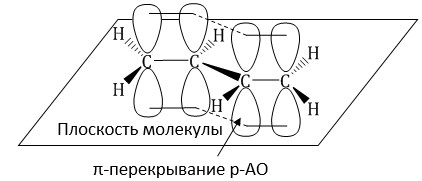 Это соответствует плоскому строению молекулы бутадиена-1,3.Реальное строение бутадиена более точно отражает формула с делокализованными «полуторными» связями.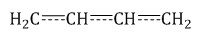 Аналогичное устроены и другие сопряженные алкадиены.Например, 2-метилбутадиен-1,3: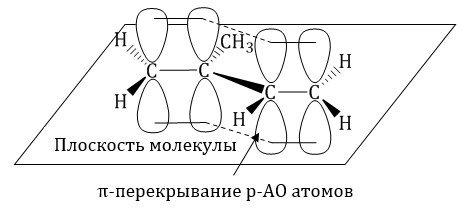 Сопряжение в молекуле алкадиенов можно также схематично изобразить так:Изображение с сайта orgchem.ruИзомерия алкадиеновДля  алкадиенов характерна структурная и пространственная изомерия.Структурная изомерияДля  алкенов характерна структурная изомерия – изомерия углеродного скелета, изомерия положения кратных связей и межклассовая изомерия.Структурные изомеры — это соединения с одинаковым составом, которые отличаются порядком связывания атомов в молекуле, т.е. строением молекул.Изомеры положения двойных связей отличаются положением двойных связей.Межклассовые изомеры — это вещества разных классов с различным строением, но одинаковым составом. Алкадиены являются межклассовыми изомерами с алкинами и циклоалкенами с общей формулой — CnH2n-2.Изомеры углеродного скелета отличаются строением углеродного скелета.Пространственная изомерияДля некоторых алкадиенов характерна пространственная изомерия: цис-транс-изомерия и оптическая.Алкадиены, которые обладают достаточно большим углеродным скелетом, могут существовать в виде оптических изомеров. В молекуле алкадиена должен присутствовать асимметрический атом углерода (атом углерода, связанный с четырьмя различными заместителями).Цис-транс-изомерия обусловлена отсутствием вращения по двойной связи у некоторых алкадиенов.Алкадиены, имеющие у каждого из двух атомов углерода при двойной связи различные заместители, могут существовать в виде двух изомеров, отличающихся расположением заместителей относительно плоскости π-связи.Алкадиены, в которых одинаковые заместители располагаются по одну сторону от плоскости двойной связи, это цис-изомеры. Алкадиены, в которых одинаковые заместители располагаются по разные стороны от плоскости двойной связи, это транс-изомеры.Цис-транс-изомерия не характерна для тех алкадиенов, у которых хотя бы один из атомов углерода при двойной связи имеет два одинаковых соседних атома.CH2=CH–CH=CH2Номенклатура алкадиеновВ названиях алкадиенов для обозначения двух двойных связей используется суффикс -ДИЕН.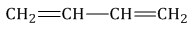 При этом правила составления названий (номенклатура) для алкадиенов в целом такие же, как и для алканов. Для простейших алкадиенов применяются также исторически сложившиеся (тривиальные) названия:Химические свойства сопряженных алкадиеновСопряженные алкадиены – непредельные нециклические углеводороды, в молекулах которых две двойные связи образуют сопряженную систему. Химические свойства алкадиенов похожи на свойства алкенов. Алкадиены также легко вступают в реакции присоединения и окисления.1. Реакции присоединенияДля алкадиенов характерны реакции присоединения по одной из двойных связей С=С, либо по обоим связям. Реакции с водой, галогенами и галогеноводородами протекают по механизму электрофильного присоединения. При присоединении одной молекулы реагента к алкадиену рвется только одна двойная связь. При присоединении двух молекул реагента к алкадиену разрываются обе двойные связи.1.1. Гидрирование алкадиеновГидрирование алкадиенов протекает в присутствии металлических катализаторов, при нагревании и под давлением.При присоединении одной молекулы водорода к дивинилу образуется смесь продуктов (бутен-1 и бутен-2):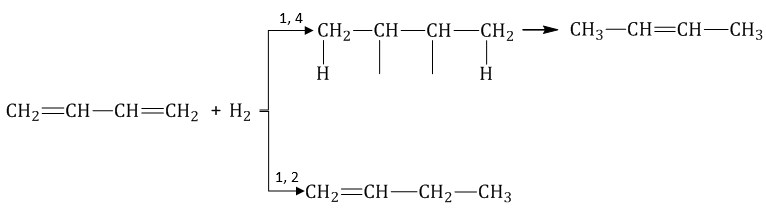 Соотношение продуктов 1,2- и 1,4- присоединения зависит от условий реакции.При полном гидрировании дивинила образуется бутан: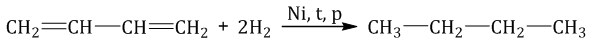 1.2. Галогенирование алкадиеновПрисоединение галогенов к алкадиенам происходит даже при комнатной температуре в растворе (растворители — вода, CCl4).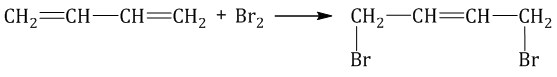 Побочным продуктом бромирования дивинила является 3,4-дибромбутен-1: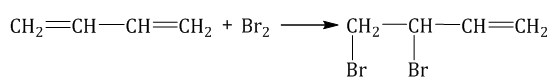 При полном бромировании дивинила образуется 1,2,3,4-тетрабромбутан: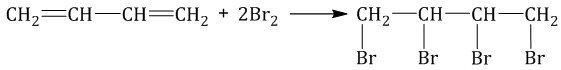 1.3. Гидрогалогенирование алкадиеновАлкадиены взаимодействуют с галогеноводородами. При присоединении хлороводорода к бутадиену-1,3 преимущественно образуется 1-хлорбутен-2:.  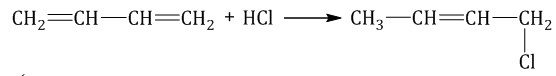 3-Хлорбутен-1 образуется в небольшом количестве.При присоединении полярных молекул к алкадиенам образуется смесь изомеров. При этом выполняется правило Марковникова.1.4. ПолимеризацияПолимеризация — это процесс многократного соединения молекул низкомолекулярного вещества (мономера) друг с другом с образованием высокомолекулярного вещества (полимера).nM → Mn   (M – это молекула мономера)Продукт полимеризации дивинила (бутадиена) называется искусственным каучуком: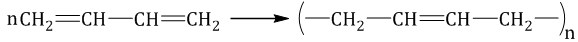 При полимеризации изопрена образуется природный (натуральный) каучук: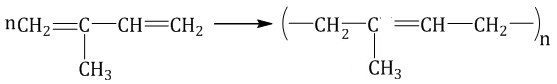 2. Окисление алкадиеновРеакции окисления в органической химии сопровождаются увеличением числа атомов кислорода (или числа связей с атомами кислорода) в молекуле и/или уменьшением числа атомов водорода (или числа связей с атомами водорода).В зависимости от интенсивности и условий окисление можно условно разделить на мягкое и жесткое.2.1. Мягкое окисление алкадиеновМягкое окисление алкадиенов протекает при низкой температуре в присутствии перманганата калия. При этом раствор перманганата обесцвечивается.В молекуле алкадиена разрываются только π-связи и окисляются атомы углерода при двойных связях. При этом образуются четырехатомные спирты.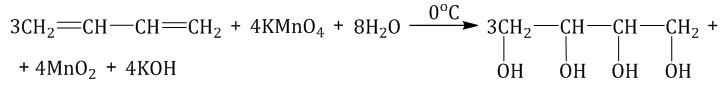 2.2. Жесткое окислениеПри жестком окислении под действием перманганатов или соединений хрома (VI) происходит полный разрыв двойных связей С=С и связей С-Н у атомов углерода при двойных связях. При этом у окисляемых атомов углерода образуются связи с атомами кислорода.Так, если у атома углерода окисляется одна связь, то образуется группа С-О-Н (спирт). При окислении двух связей образуется двойная связь с атомом углерода: С=О, при окислении трех связей — карбоксильная группа СООН, четырех — углекислый газ СО2.Можно составить таблицу соответствия окисляемого фрагмента молекулы и продукта:При окислении бутадиена-1,3 перманганатом калия в среде серной кислоты возможно образование щавелевой кислоты и углекислого газа: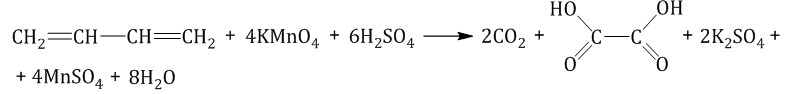 2.3. Горение алкадиенов Алкадиены, как и прочие углеводороды, горят в присутствии кислорода с образованием углекислого газа и воды.В общем виде уравнение сгорания алкадиенов выглядит так:CnH2n-2 + (3n-1)/2O2 → nCO2 + (n-1)H2O + Q2C4H6 + 11O2 → 8CO2 + 6H2OПолучение алкадиенов1. Дегидрирование алкановОтщепление водорода от бутана — это промышленный способ получения дивинила. Реакция протекает при нагревании в присутствии оксида хрома (III):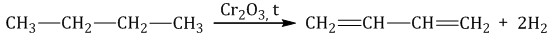 Изопрен получают каталитическим дегидрированием изопентана (2-метилбутана): 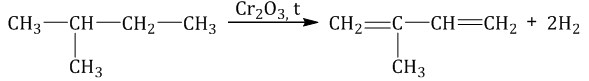 2. Синтез ЛебедеваНагревание этанола в присутствии катализатора (смесь оксидов Al2O3, MgO, ZnO) – это промышленный способ получения дивинила из этанола (синтез Лебедева).При этом образуются бутадиен-1,3, вода и водород: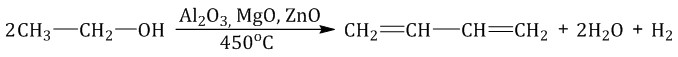 3. Дегидратация двухатомных спиртовПод действием серной кислоты вода отщепляется от бутандиола-1,3. При этом образуется дивинил и вода: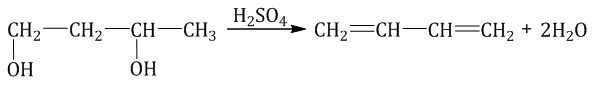 4. Дегидрогалогенирование дигалогеналкановПод действием спиртовых растворов щелочей протекает отщепление атомов галогена и водорода и образуются вода, соль и алкадиен.При этом атомы галогенов в дигалогеналкане должны располагаться не у одного и не у соседних атомов углерода.1,3-Дихлорбутан реагирует со спиртовым раствором гидроксида калия с образованием бутадиена-1,3:Образуется единая сопряженная π-система, которая может вступать во взаимодействие целиком, используя все четыре р-орбитали π-связей. Например.Изомеры положения двойных связей с формулой С6Н10 — гексадиен-1,3 и гексадиен-2,4Гексадиен-1,3Гексадиен-2,4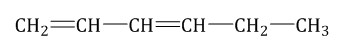 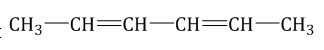 Например.Межклассовые изомеры с общей формулой  С4Н6 — бутадиен-1,3, бутин-1, циклобутенБутадиен-1,3Бутин-1Циклобутен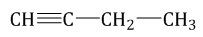 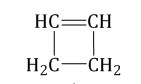 Например.Изомеры углеродного скелета, которые соответствуют формуле С5Н8 — пентадиен-1,3 и 2-метилбутадиен-1,3 (изопрен)Пентадиен-1,32-Метилбутадиен-1,3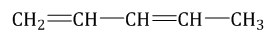 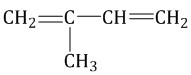 цис-Алкадиентранс-Алкадиен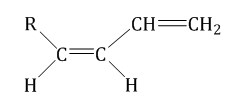 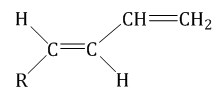 Например.Для бутадиена-1,3 цис-транс-изомерия не характерна, так как у одного из атомов углерода при двойной связи есть два одинаковых заместителя (два атома водорода)Например, алкадиен имеет название бутадиен-1,3.Тривиальное названиеФормула алкадиенаДивинилИзопренХимические свойства сопряженных алкадиенов отличаются от алкенов некоторыми особенностями,  которые обусловлены делокализацией электронной плотности π-связей. Помимо присоединения по одной из двух двойных связей (1,2-присоединение), для сопряженных диенов характерно так называемое 1,4-присоединение, когда в реакции участвует вся делокализованная система из двух двойных связей, реагент присоединяется к 1 и 4 атому углерода сопряженной системы, а двойная связь образуется между 2 и 3 атомами углерода.При комнатной и повышенной температуре основным продуктом реакции является 1,4-продукт (бутен-2).При взаимодействии с алкадиенами  красно-бурый раствор брома в воде (бромная вода) обесцвечивается. Это качественная реакция на двойную связь.Например, при взаимодействии бутадиена-1,3 с бромной водой преимущественно протекает 1,4 присоединение и образуется 1,4-дибромбутен-2:Правило Марковникова: при присоединении полярных молекул типа НХ к алкадиенам водород преимущественно присоединяется к наиболее гидрогенизированному атому углерода при двойной связи.Полимеризация алкадиенов протекает преимущественно по 1,4-механизму, при этом образуется полимер с кратными связями, называемый  каучуком.Обесцвечивание алкадиенами водного раствора перманганата калия, как и в случае алкенов – качественная реакция на двойную связь.Окисляемый фрагментKMnO4, кислая средаKMnO4, H2O, t>C=>C=O>C=O-CH=-COOH-COOKCH2=CO2K2CO3Например, уравнение сгорания бутадиена: